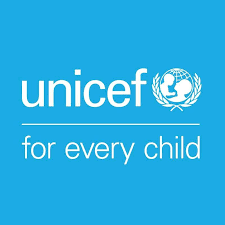 How to support children and adults with disabilities during Covid-19Covid-19 is a new illness that many people in the world are getting. It is also called coronavirus. 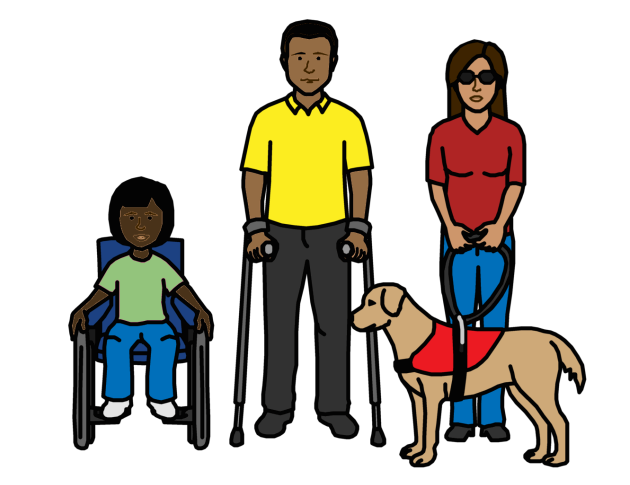 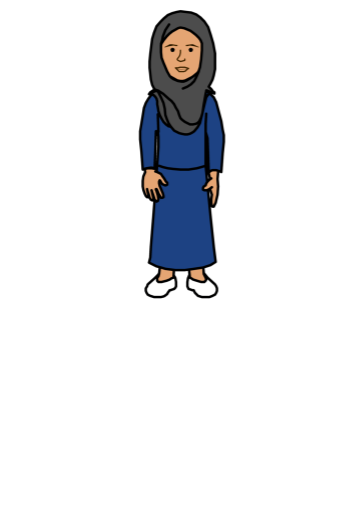 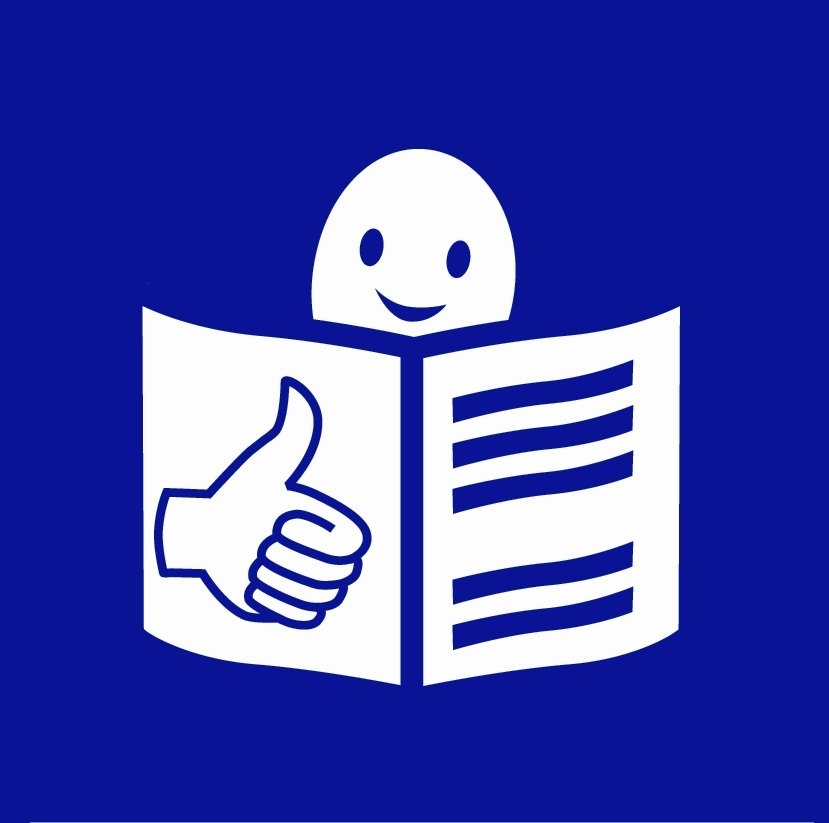 About us We are called Unicef.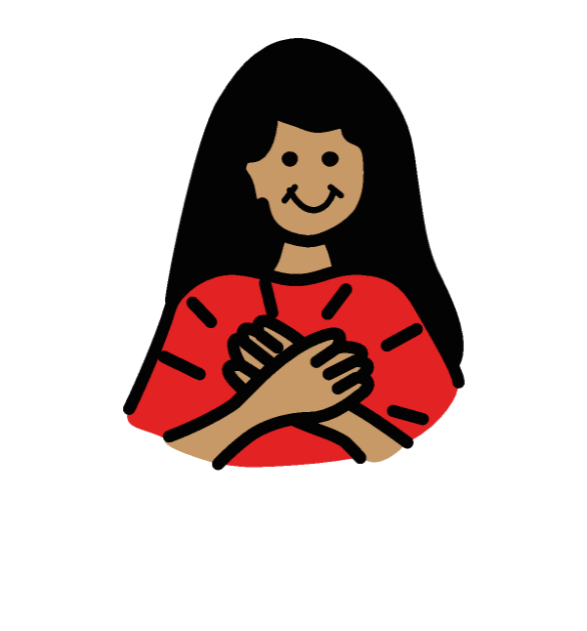 We work to make sure that all children        in the world are safe and treated fairly.About this documentThis document is about children                and adults with disabilities. It is about how to support them              while Covid-19 is happening.Covid-19 is also called coronavirus.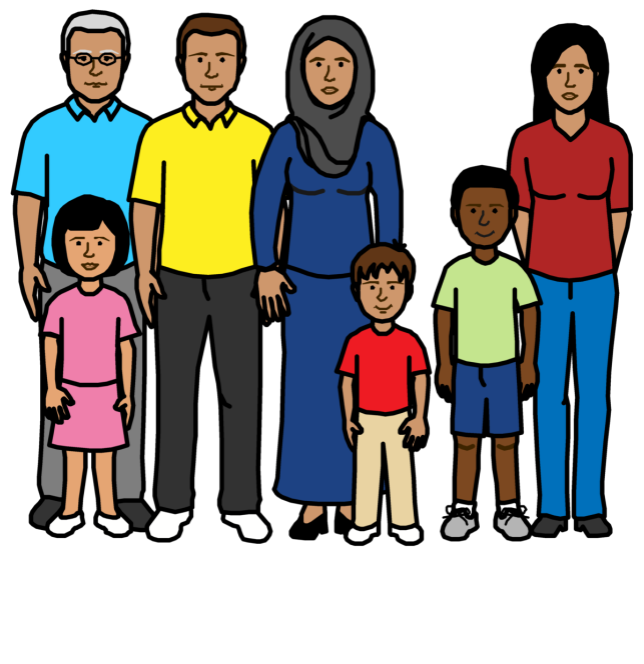 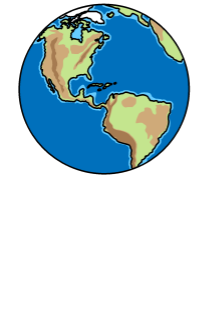 It is a new illness. Many people in             the world are getting it.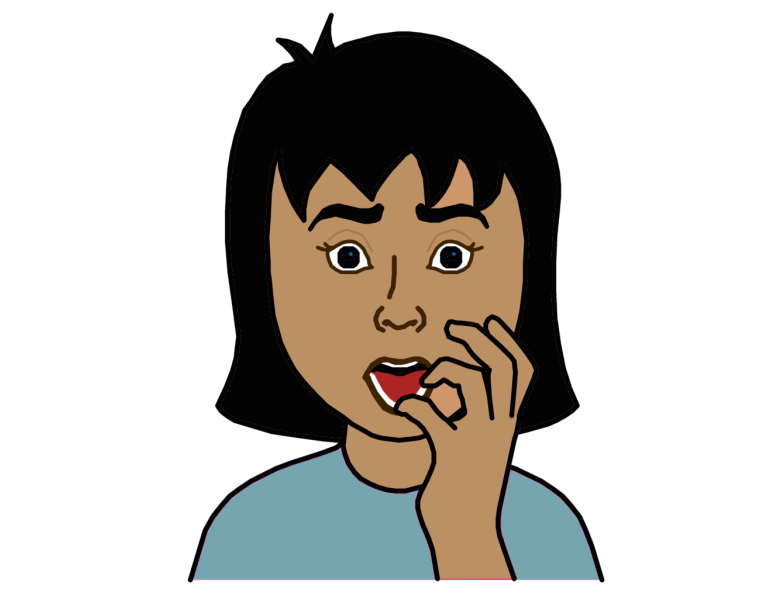 Most people get a bit ill from Covid-19.Some people get very ill.Some people with disabilities might be           in more danger from this illness. This is because: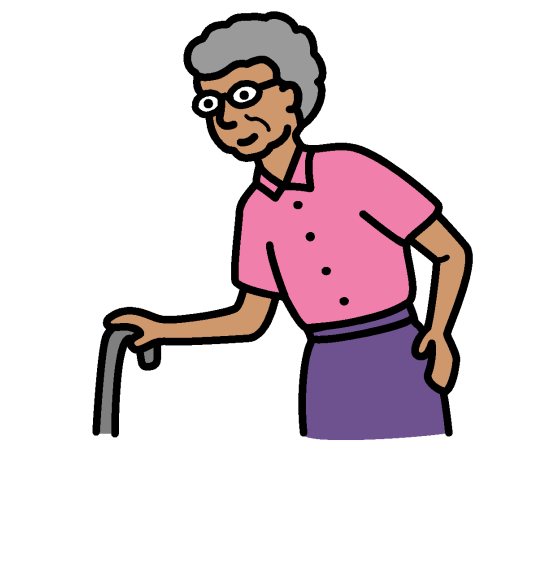 Many people with disabilities are older Some people with disabilities         already have other health problems 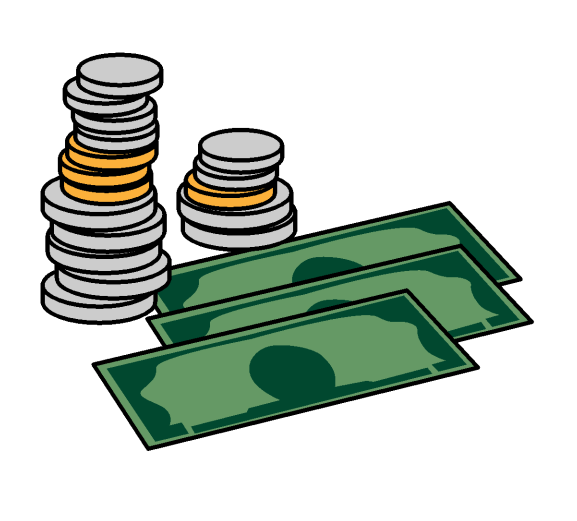 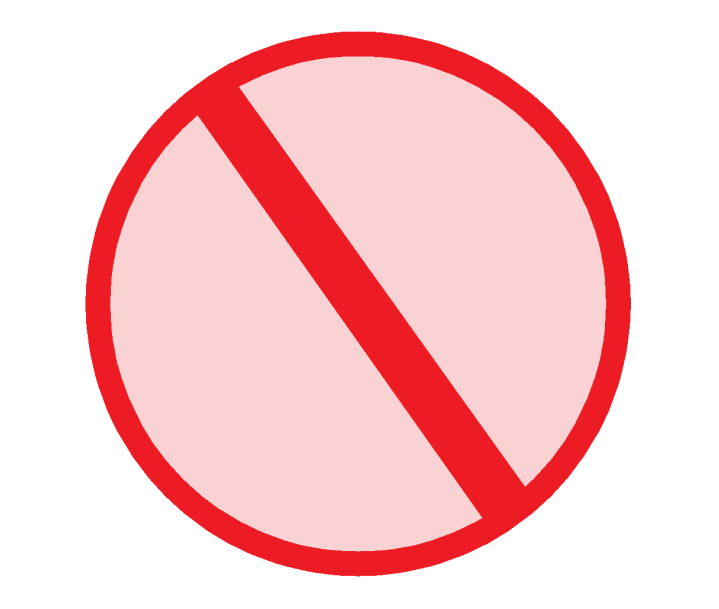 Many people with disabilities            are poorPeople with disabilities are often            left out and treated badly.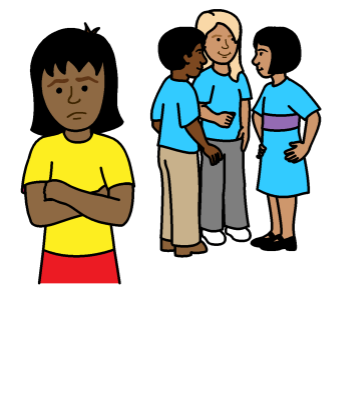 This means that people with disabilities may not get the information, health care and support they need at this time.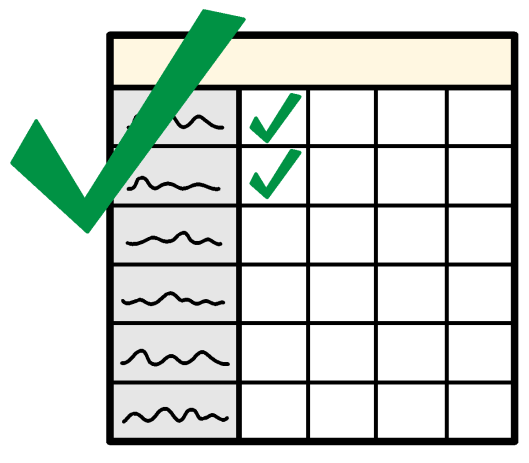 This document is about what we think should happen to support people with disabilities at the moment.Anyone can use this information.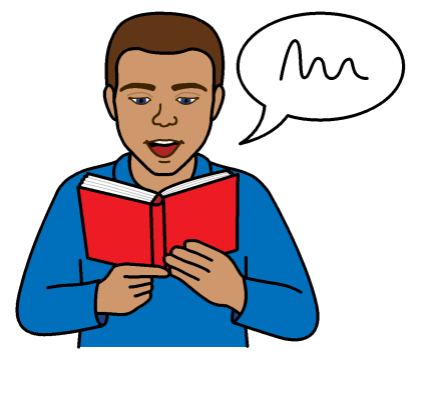 For example:People with disabilities and           disability groupsGovernments People who work for Unicef             and other organizationsHow to support children and adults         with disabilities during Covid-191. Work with local groups of        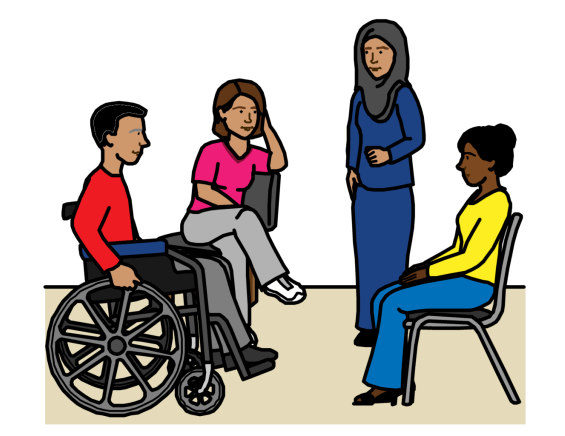 people with disabilities           straight away They should have a say in new plans about Covid-19 from the start.They can also help people know               how to support people with disabilities.2. Make sure that all people with disabilities get the right information about the illness,  how to keep safe and where to get support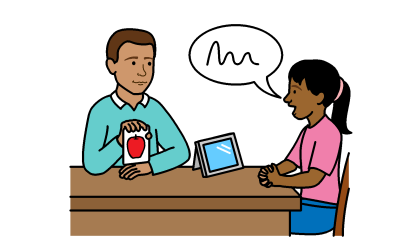 This means giving people with disabilities information in ways they can understand.Like easy words and pictures,             sign language, video and braille.It also means: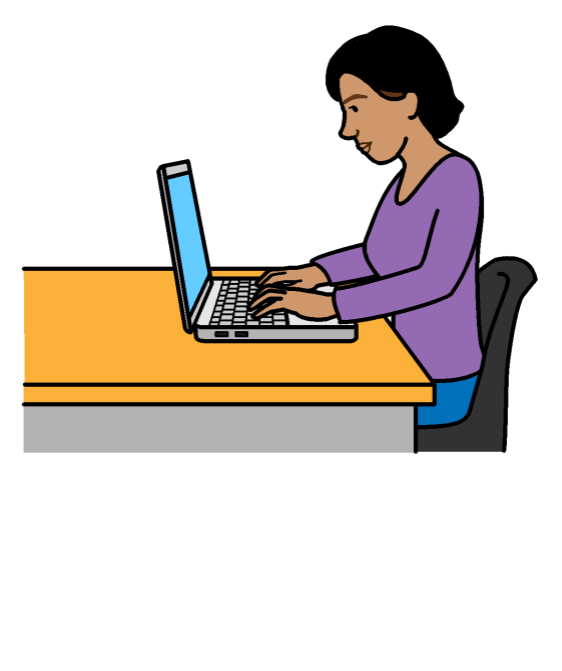 Making websites easy for people with disabilities to use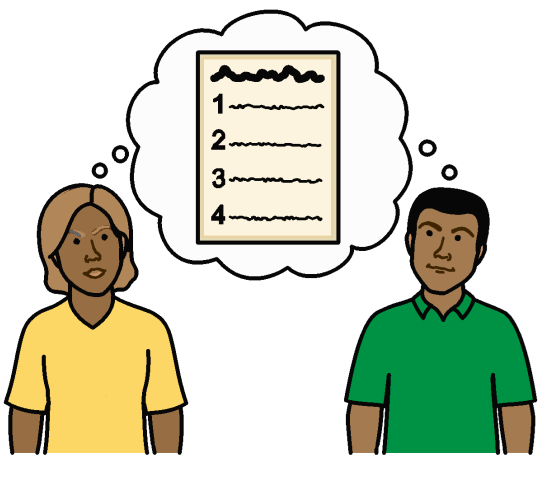 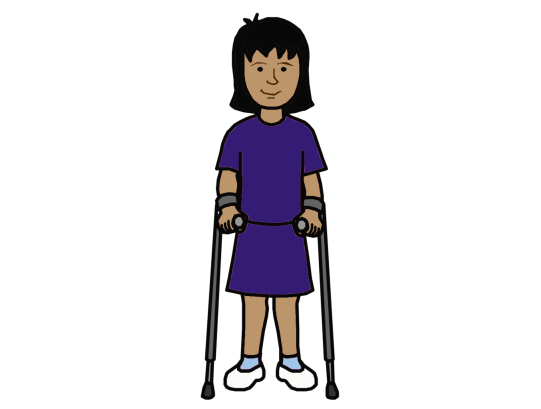 Finding the best ways to give               people with disabilities informationFor example, children with disabilities who are not at school And people who live in hospitals           and homes for people with disabilities   3.Make sure that all people with disabilities get the health care 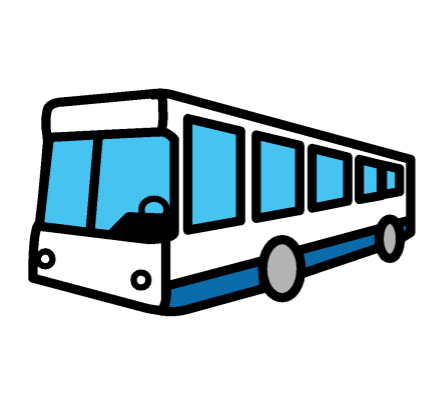     they needFor example, by making sure that:It is easy for people with disabilities        to use transport and get to                health places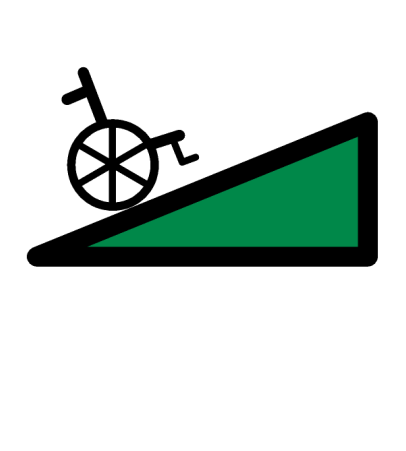 Health places are easy to get into       and move around inIt is also important to make sure that: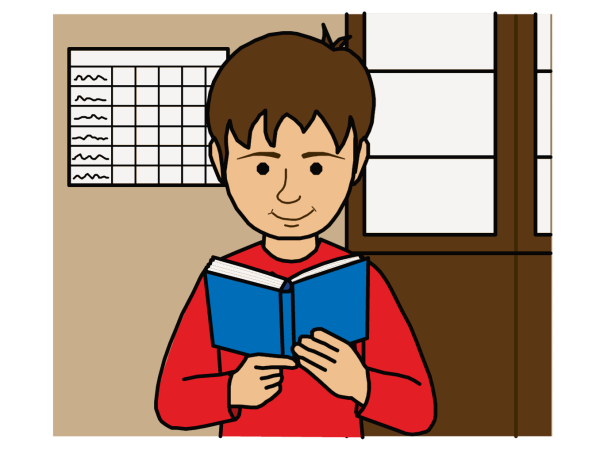 People with disabilities get information they can understand about their health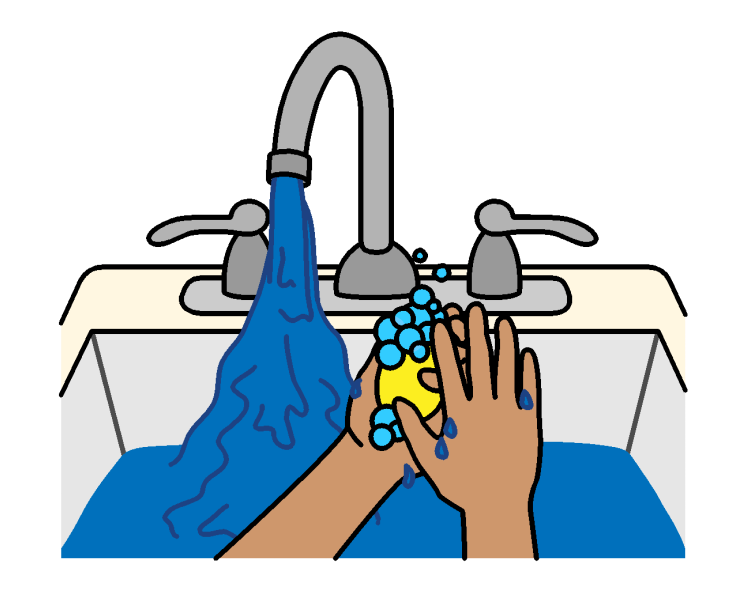 People with disabilities have the things the need to keep clean at home and in public places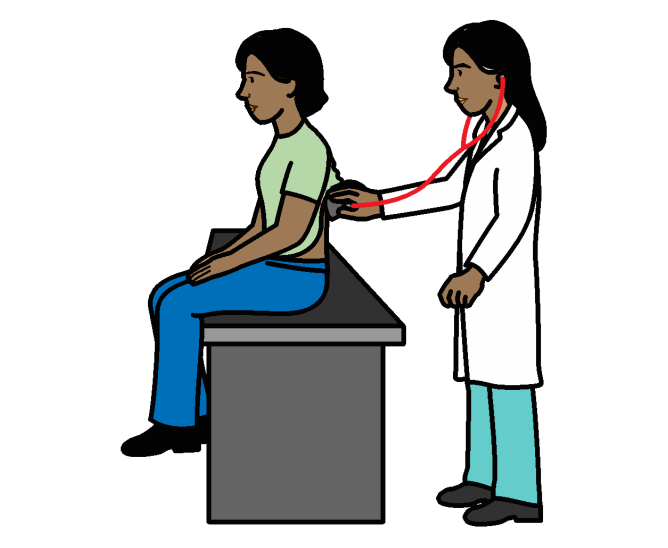 People with disabilities get the same good health care as everyone else They should not get worse care because of their disability4.Make sure people with 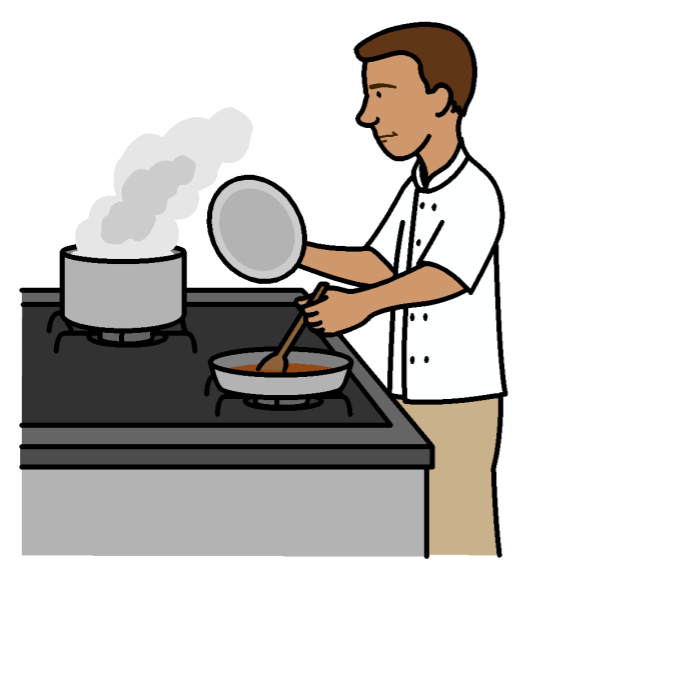 disabilities still get the support they need                 People with disabilities should still get     the right support to live at home.For example, if the people who usually           support them get ill and cannot work.There should be good plans about this.Many people have to stay at home              at the moment to stop the illness spreading.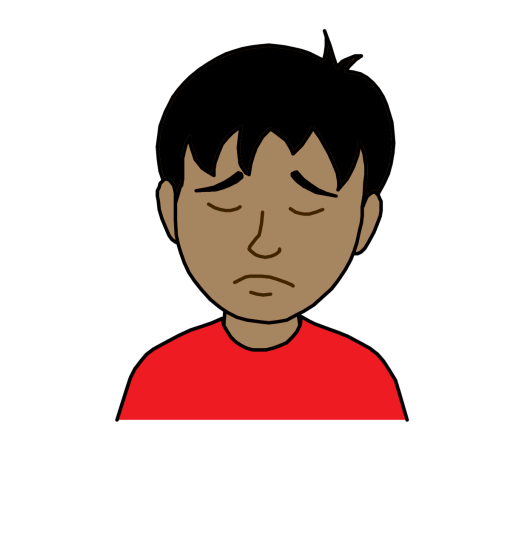 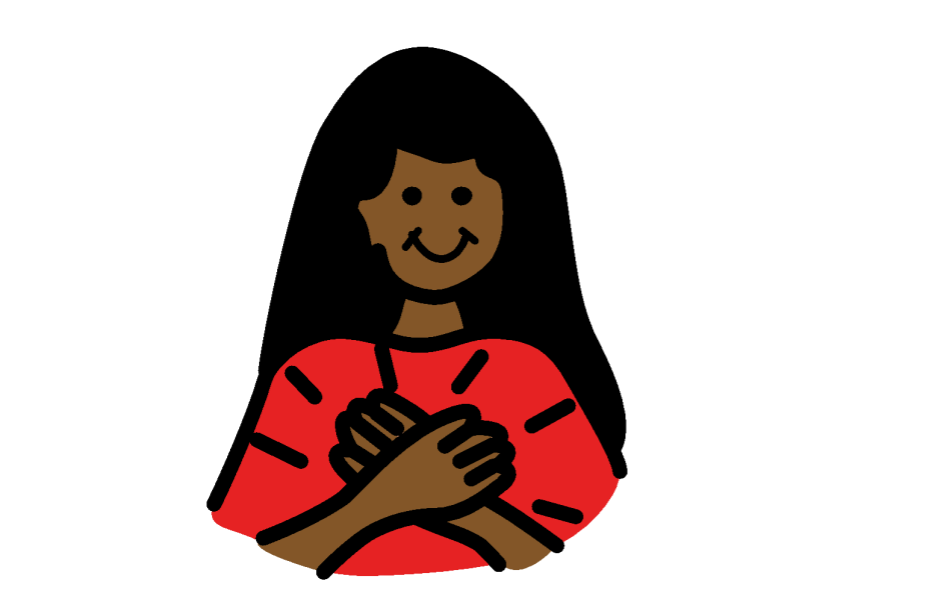 This can be hard for many people.People with disabilities should get support to cope and feel better                     if they need it.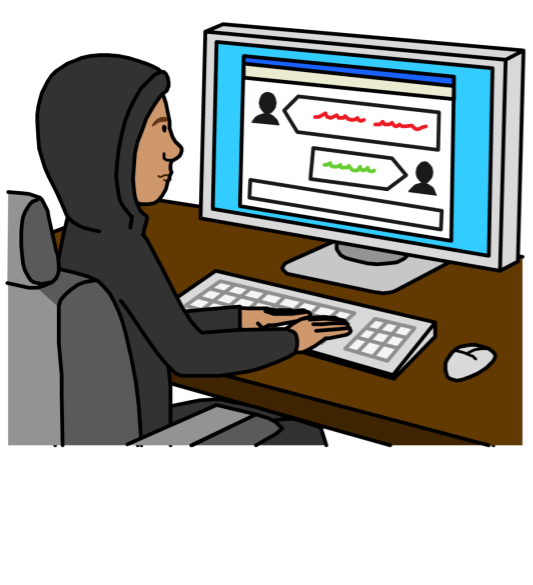 Some schools have closed because of the illness.We should make sure that children          with disabilities can still learn at home and take part in lessons.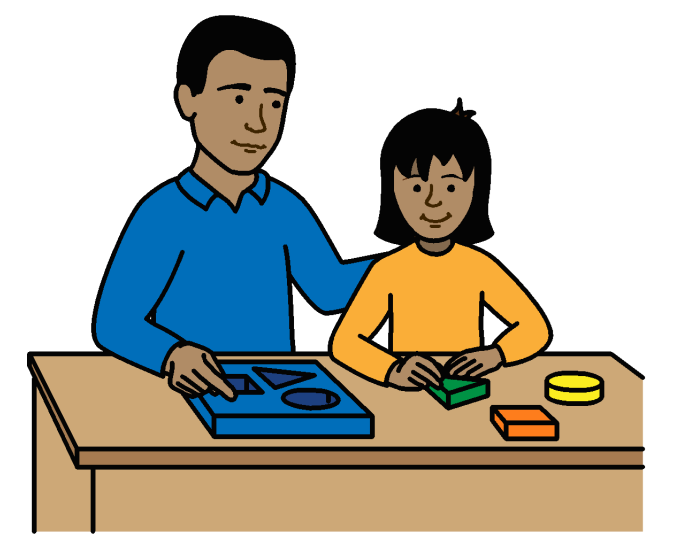 Teachers, parents and carers should get support with this.Information for the public about the illness should be fair to people with disabilities.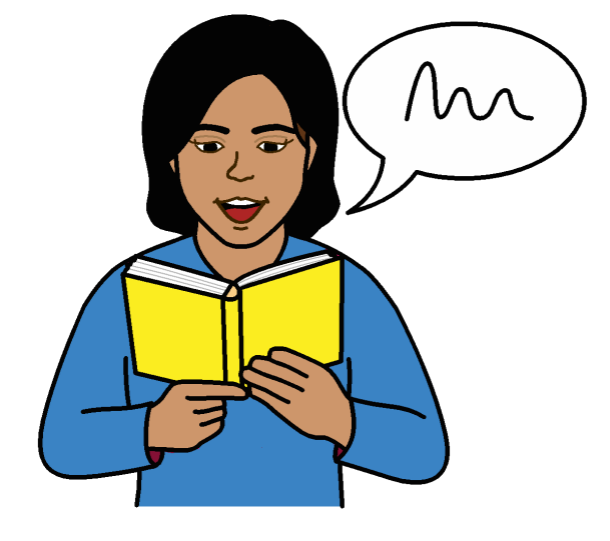 It should not give people wrong ideas about people with disabilities.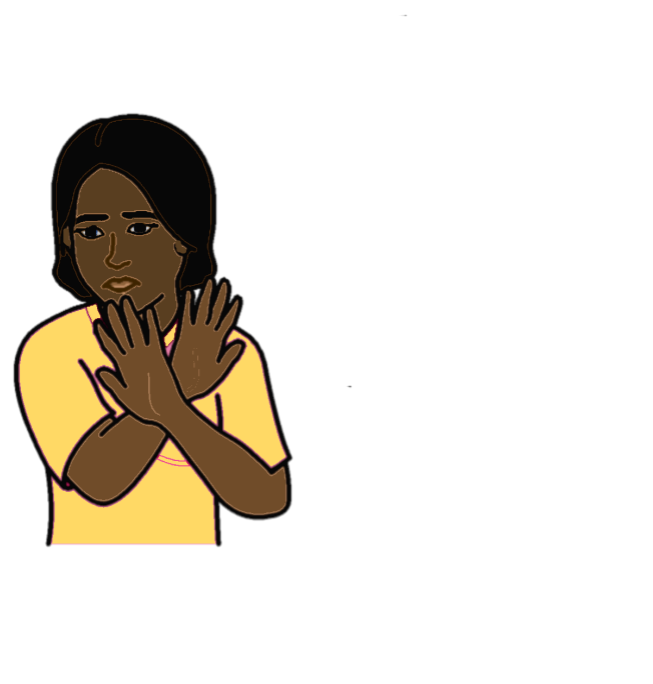 It should be easy for women and girls with disabilities to get support if someone is violent to them.5.Make sure there are good plans to help people with disabilities cope and keep safe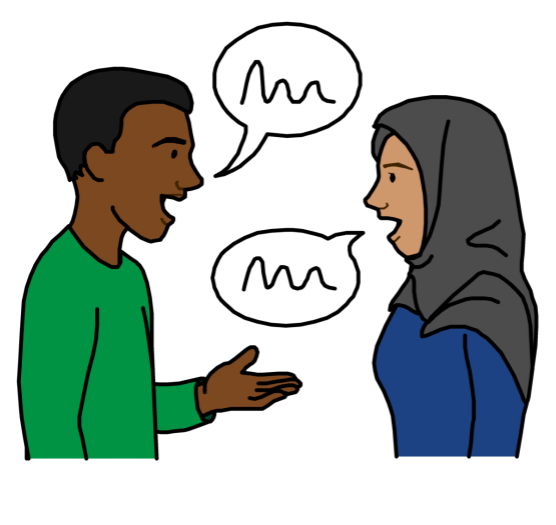 We should start working with groups of people with disabilities straight away to:Make plans about this 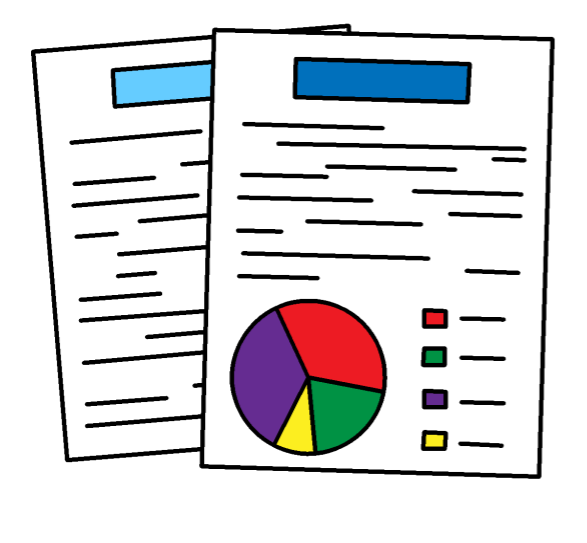 Get good information about what is happening for people with disabilitiesThere are some questions to ask to get information about this. They are called the Washington Group questionsWhat Unicef           should do        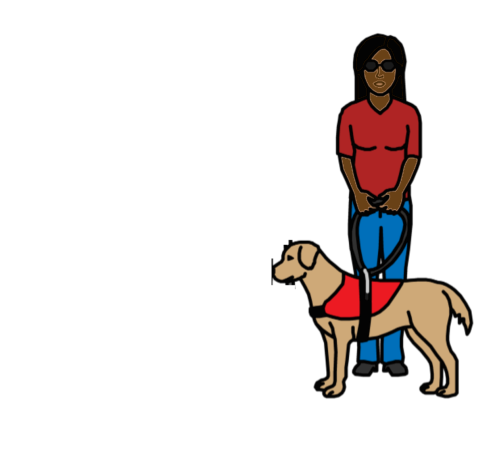 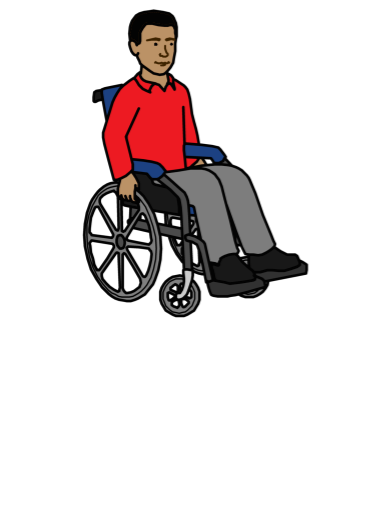 We want to make sure that our staff          with disabilities are safe and get the right support at this time.For example, we can do the              following things: 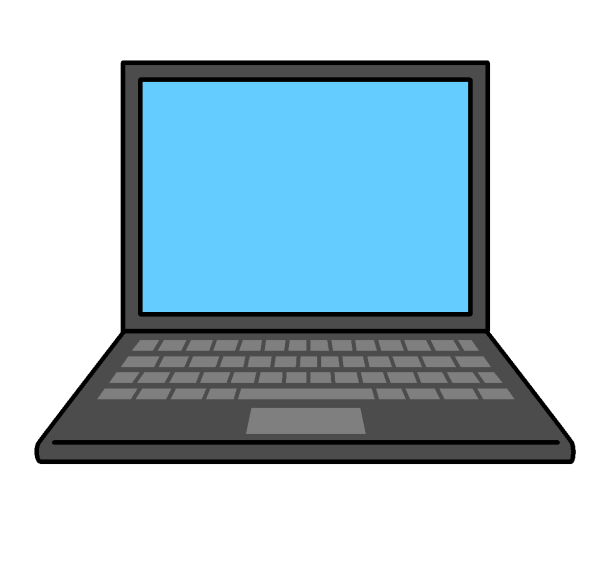 We can make sure all our staff can work from home if they can.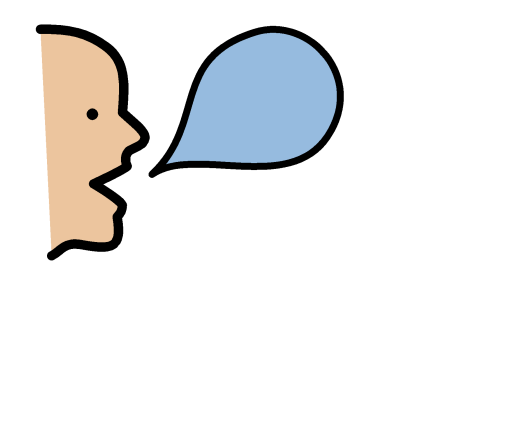 This includes staff with disabilities.For example, we can use video and  other ways to have meetings. 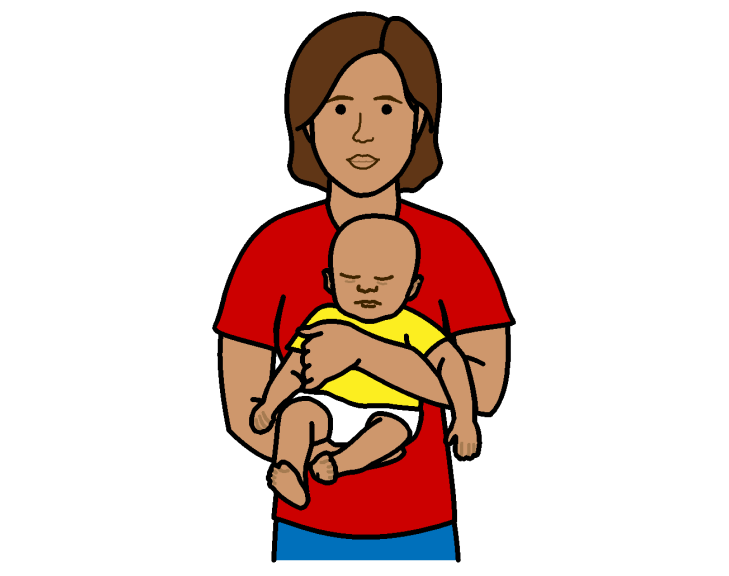 We can make sure that staff with disabilities can change the way they work if they need to.This includes staff who have children with disabilities.We can give staff with disabilities useful advice and support.For example, we can: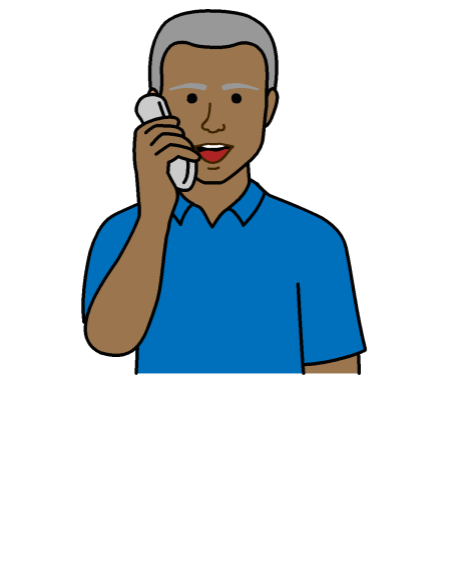 Keep in touch more with staff with disabilities to make sure they are OKMake sure we give staff with disabilities the same support as beforeMake sure that staff with disabilities can get our mental health support        if they need itPictures by The Picture Communication Symbols ©1981–2016 by Mayer-Johnson LLC a Tobii Dynavox company.                                                             All Rights Reserved Worldwide. Thousands of resources available for free at www.boardmakeronline.comDocument checked by Hackney People First.© European Easy-to-Read Logo: Inclusion Europe. More information at 